от 15 ноября 2022 года									 	    № 3О назначении публичных слушаний по проекту решения Совета депутатов городского округа город Шахунья Нижегородской области «О бюджете городского округа город Шахунья на 2023 год и на плановый период 2024 и 2025 годов»В соответствии с Уставом городского округа город Шахунья Нижегородской области, решением Совета депутатов городского округа город Шахунья от 28 апреля 2017 года № 78-4 «Об утверждении Положения о бюджетном процессе в городском округе город Шахунья Нижегородской области», решением Совета депутатов городского округа город Шахунья от 3 декабря 2021 года № 68-6  «Об утверждении Положения о порядке организации и проведения публичных слушаний в городском округе город Шахунья Нижегородской области»:1. Назначить публичные слушания по проекту решения Совета депутатов городского округа город Шахунья Нижегородской области «О бюджете городского округа город Шахунья на 2023 год и на плановый период 2024 и 2025 годов» на 29 ноября 2022 года.Время начала публичных слушаний - 15:00.Место проведения - актовый зал администрации городского округа город Шахунья (1 этаж).2. Начальнику финансового управления администрации городского округа город Шахунья Нижегородской области обеспечить:- размещение настоящего распоряжения и проекта решения Совета депутатов городского округа город Шахунья «О бюджете городского округа город Шахунья на 2023 год и на плановый период 2024 и 2025 годов» на официальном сайте администрации городского округа город Шахунья Нижегородской области и в газете «Знамя труда»;- ведение учета вопросов, предложений и мнений по опубликованному проекту решения Совета депутатов городского округа город Шахунья «О бюджете городского округа город Шахунья на 2023 год и на плановый период 2024 и 2025 годов».3. Контроль за исполнением настоящего распоряжения оставляю за собой.Глава местного самоуправлениягородского округа город Шахунья							   О.А.Дахно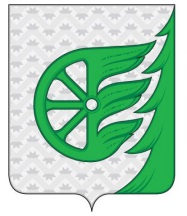 Глава местного самоуправления городского округа город ШахуньяНижегородской областиР А С П О Р Я Ж Е Н И Е